National Seminar on Women and Development in India: A Human Rights Perspective. Sponsorship of WB-OHEPEEDate- 9th   and 10th December 2022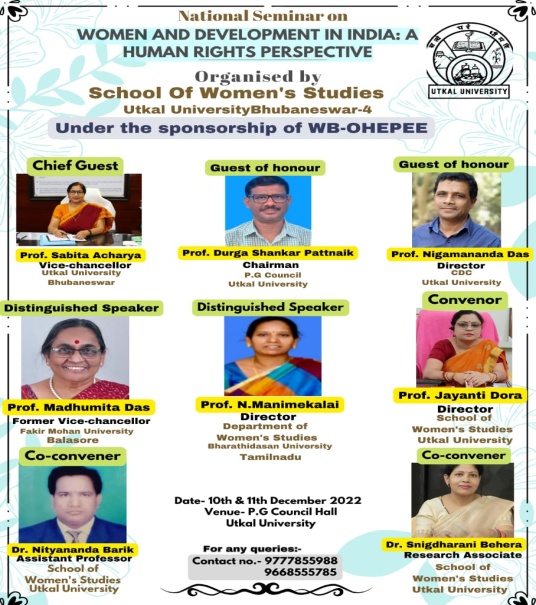 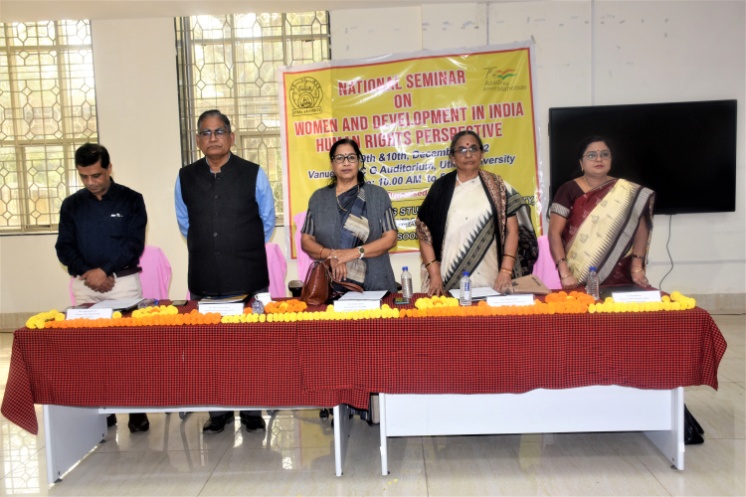 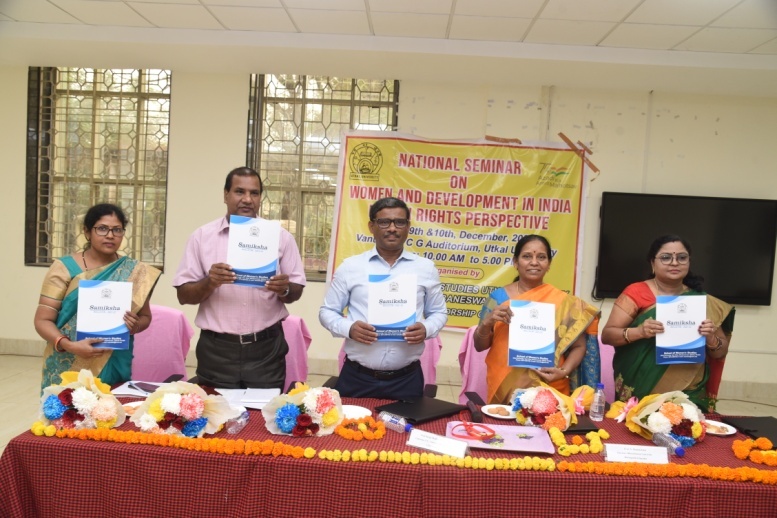 